Univ. of Alberta 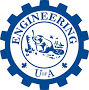 Faculty of EngineeringInstructions: Please summarize below the 8 hours of Professional Development Activities that you undertook for ENG Grad PD 02. Be sure to submit the completed form for review as per instructions on eClass within the time allotted by FGSR for your degree program. If you are an M.Eng. student and do not have a capstone supervisor, please either consult with the Associate Chair Graduate of your department and/or select a career mentor through the U. Alberta Career Centre ($75 fee). For all other students, please submit to your research/capstone supervisor.Helpful links: https://uofa.ualberta.ca/graduate-studies/professional-development/professional-development- requirement/individual-development-planhttp://www.engineering.ualberta.ca/en/GraduateStudents/ProfessionalDevelopment.aspxName:Program:Student ID:Supervisor/ Career mentor:ENG Grad PD 02 – Record of FGSR Required PD Activities (8 Hrs Required)ENG Grad PD 02 – Record of FGSR Required PD Activities (8 Hrs Required)ENG Grad PD 02 – Record of FGSR Required PD Activities (8 Hrs Required)ENG Grad PD 02 – Record of FGSR Required PD Activities (8 Hrs Required)Activity/Session NameDate AttendedPresenterLength of SessionTotal Hours of PD AttendedSignatures:Signatures:  SUPERVISOR/CAREER MENTOR  STUDENT  DATE  ASSOCIATE CHAIR GRADUATE (OR DESIGNATE)